Verein Therapiehunde Mensch und TierDatum: Name des Teams 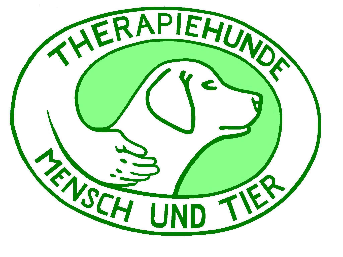 An dieEltern / Erziehungsberechtigten/BetreuerEinsatz eines TherapiehundesSehr geehrte Eltern und Erziehungsberechtigte, Betreuermein Name ist  Ich bin Mitglied des Vereins für Therapiebegleithunde – Mensch und Tier. Mein Hund und ich haben eine qualifizierte Ausbildung als Therapiebegleithundeteam abgeschlossen, unsere Qualifikation müssen wir gesetzlich jährlich überprüfen lassen. In Absprache mit den KlassenlehrerInnen/ der Direktion /KindergärntnerInnen /BetreuerInnen Ihres Sohnes/Ihrer Tochter/ Ihres Angehörigen wollen wir den von uns Besuchten eine besondere Erfahrung durch den Einsatz eines ausgebildeten Therapiebegleithundes bieten. Durch den Hundebesuch am [Datum] in der Schule/ im Kindergarten/ in der Betreuungseinrichtung kann Ihr Sohn/ Ihre Tochter/Ihre Angehörige(r) die sozialen Kompetenzen erweitern, mehr Selbstvertrauen gewinnen und Verantwortungsbewusstsein lernen und in praktischen Situationen über hündisches und richtiges menschliches Verhalten Hunden gegenüber erfahren.Dies geschieht in Kleingruppen mit dem Hund, aber auch ohne Hund in Gruppenarbeit (malen, zeichnen, Information sammeln, biologische Fakten erfahren) unter Anleitung einer dafür qualifizierten Person.Vor dem Hundebesuch wird Ihr Sohn/ Ihre Tochter/Ihre Angehörige mit den wichtigsten Regeln im Umgang mit dem Hund vertraut gemacht. Auf ängstliche Personen wird besonders gut geachtet, niemand wird zu etwas gezwungen, alles basiert auf Freiwilligkeit ohne Zwang. Ich als HundeführerIn bin immer anwesend und sorge für eine sichere und angstfreie Begegnung mit dem Hund.Diesem Informationsschreiben angefügt finden Sie den Abschnitt, mit welchem Sie Ihr Einverständnis zur Teilnahme Ihres Sohnes/ Ihrer Tochter/Ihrer Angehörigen am Einsatz des Therapiebegleithundes erklären. Bitte bestätigen Sie auch Ihr Einverständnis zur Verwendung von Bildmaterial mit Ihrer Unterschrift. Kreuzen Sie bitte auch an, ob Ihr Sohn/Ihre Tochter/Ihre Angehörige an Allergien oder Ängste/Phobien leidet.Weiterführende Information – vor allem auch zur Qualität unserer Ausbildung – erhalten Sie über unsere Homepage http://www.therapie-hunde.at/index.php.Ich freue mich auf die Zusammenarbeit und verbleibe mit freundlichen Grüßen									Unterschrift HF✂Ich bin damit einverstanden, dass mein Sohn/ meine Tochter/meine Angehörige_____________________________ 
am Einsatz eines Therapiehundes in der Schule/ im Kindergarten/ in der Betreuungseinrichtung teilnimmt.Ja	О				Nein	ОIch erkläre mein Einverständnis, dass Foto- und Filmmaterial, das im Zusammenhang mit dem Einsatz des Therapiehundes entstanden ist, vom Verein für Therapiehunde – Mensch und Tier  ausschließlich für Vereinszwecke kostenlos verwendet werden darf.Ja	О				Nein	ОEs besteht sehr große Angst vor Hunden:  …………………………….Es besteht eine Hundehaarallergie:  …………………………………Sonstige wichtige Informationen: …………………………………………Datum____________				Unterschrift______________________